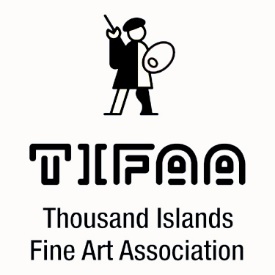 2023 TIFAA EXHIBITOR AGREEMENTArtist’s Name:	Address:	Postal Code:	Telephone:	(Res)			(Cell)				Email:ARTIST’S AGREEMENTI understand and agree to the following terms for the display and sale of my work:TIFAA assumes no responsibility for loss, theft, or damage to my work, or for money owed for sold works.The sale price of my work is subject to a commission of 17% which covers credit card fees (if applicable) and exhibition overhead (labels, wrapping, signage, advertising, etc.) plus Square charges.I am an independent contractor, personally responsible for any applicable taxes on my sold works.I will abide by all decisions of the TIFAA Show Committee/ Executive regarding exhibition operations and by any decisions of the curators as regards the quality and/ or appropriateness of my works for display; as well as how and where they are hung in the exhibition, although the curators will endeavour to ensure that all hanging artists have equal access to perceived “better/prime” locations.I will not remove works from display for use in other venues without the approval of the Show Committee/ Executive for the duration of the exhibit.Artist’s Signature:  		Date: 